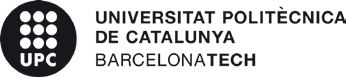 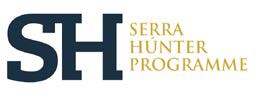 Barcelona, 21 de Julio 2021 	Secretari/ària de la comissió	 Secretary of the CommitteeComunicació 1 – candidats/candidates que superen primera faseCONCURS SERRA I HÚNTER - ASPIRANTS QUE SUPEREN LA PRIMERA FASESERRA HUNTER COMPETITION - CANDIDATES WHO PASS THE FIRST STAGEDADES DEL CONCURSCOMPETITION DETAILSPublicació al DOGCCategoriaPerfilPublication DOGCCategoryProfile08/03/2021Professorat Lector Tenure-eligible lecturerMecánica de los Medios Continuo yTeoría de EstructurasReferència del concursUPC-LE-120027Competition referenceUPC-LE-120027NOM DELS ASPIRANTS QUE SUPEREN LA PRIMERA FASE (ORDRE ALFABÈTIC)NAME OF CANDIDATES WHO PASS THE FIRST STAGE (IN ALPHABETICAL ORDER)Barbu, Lucia Drougkas, Anastasios Marti, Julio Saloustros, SavvasContra aquest resultat, les persones candidates poden presentar una reclamació davant del rector, en el termini de 10 dies hàbils des de la data de publicació de la proposta de contractació.The candidates may lodge an appeal to the rector against this result within 10 working days from the     date of publication of the contract proposal.	